Instructions: Please complete this form either to have an additional vehicle added to your current disc or if you have a new vehicle and need to change your vehicle details. Completed forms must be sent to the Traffic Office (Properties and Services Administration Building).Note: Your original disc must be returned with this application form in order for us to make any changes.Traffic Office: Hours: Monday to Friday: 08h00 – 15h00. Phone: (021) 650 3312/3. Email: traffic@uct.ac.za Important InformationAll staff may purchase either a yellow or red parking disc for the applicable annual parking fee.Disabled bay holders must update Medical certificates every year, by sending them to the Disability Unit with their renewal forms.All staff members should make the necessary arrangements to collect their disc from the Traffic Office.IndemnityUCT does not accept or take responsibility for the safe custody of any vehicles or articles herein, nor for any damage to the vehicles or articles, however caused, nor for any injuries to any person. All cars are left in all respects entirely at their owner's risk.For Office Use OnlyFor Office Use OnlyFor Office Use OnlyFor Office Use OnlyFor Office Use OnlyFor Office Use OnlyColour of Parking Disc (please tick one)Colour of Parking Disc (please tick one)Colour of Parking Disc (please tick one)Colour of Parking Disc (please tick one)Colour of Parking Disc (please tick one)Colour of Parking Disc (please tick one)Colour of Parking Disc (please tick one)Colour of Parking Disc (please tick one)Colour of Parking Disc (please tick one)Colour of Parking Disc (please tick one) Yellow Yellow Yellow Red RedDisc no.:Disc no.:Disc no.:Disc no.:Date: Date: Date: Date: Disc Received:Disc Received:Disc Received:Disc Received:UCT Staff NumberUCT Staff NumberUCT Staff NumberUCT Staff NumberUCT Staff NumberVehicle DetailsVehicle DetailsVehicle DetailsVehicle DetailsVehicle DetailsVehicle DetailsVehicle DetailsVehicle DetailsVehicle DetailsVehicle DetailsVehicle DetailsVehicle DetailsVehicle DetailsVehicle DetailsVehicle DetailsVehicle DetailsVehicle DetailsVehicle DetailsVehicle DetailsVehicle DetailsVehicle DetailsVehicle DetailsVehicle Licence Plate No.Vehicle Licence Plate No.Vehicle Licence Plate No.Vehicle Licence Plate No.Vehicle Licence Plate No.Vehicle Licence Plate No.Colour, Make & ModelColour, Make & ModelColour, Make & ModelColour, Make & ModelColour, Make & ModelColour, Make & ModelColour, Make & ModelRegistered OwnerRegistered OwnerRegistered OwnerRegistered OwnerRegistered OwnerRegistered OwnerRegistered OwnerRegistered OwnerE.g.CA 123 456CA 123 456CA 123 456CA 123 456CA 123 456CA 123 456White Toyota TazzWhite Toyota TazzWhite Toyota TazzWhite Toyota TazzWhite Toyota TazzWhite Toyota TazzWhite Toyota TazzMr A. CarMr A. CarMr A. CarMr A. CarMr A. CarMr A. CarMr A. CarMr A. Car123Personal DetailsPersonal DetailsPersonal DetailsPersonal DetailsPersonal DetailsPersonal DetailsPersonal DetailsPersonal DetailsPersonal DetailsPersonal DetailsPersonal DetailsPersonal DetailsPersonal DetailsPersonal DetailsPersonal DetailsPersonal DetailsPersonal DetailsPersonal DetailsPersonal DetailsPersonal DetailsPersonal DetailsPersonal DetailsTitle:Name & Surname:Name & Surname:Name & Surname:Name & Surname:Position Held:Position Held:Position Held:Position Held:Position Held:Department:Department:Department:Department:Department:Area (if red bay holder):Area (if red bay holder):Area (if red bay holder):Area (if red bay holder):Area (if red bay holder):Work Address:Work Address:Work Address:Work Address:Work Address:Work Address:Work Address:Work Address:Work Address:Work Address:Postal Code:Postal Code:Postal Code:E-mail Address:E-mail Address:E-mail Address:Contact  Numbers:Contact  Numbers:Contact  Numbers:Office:Office:Contact  Numbers:Contact  Numbers:Contact  Numbers:Home:Home:Contact  Numbers:Contact  Numbers:Contact  Numbers:Cell:Cell:AgreementAgreementAgreementAgreementAgreementAgreementAgreementAgreementAgreementAgreementAgreementAgreementAgreementAgreementAgreementAgreementAgreementAgreementAgreementAgreementAgreementAgreementI, the undersigned applicant, hereby agree to abide by the Traffic rules of UCT and the disciplinary regulations regarding parking on UCT property presently in force, as amended from time to time.  I swear that all the given information is complete, true and correct. I understand that this disc is not replaceable.I, the undersigned applicant, hereby agree to abide by the Traffic rules of UCT and the disciplinary regulations regarding parking on UCT property presently in force, as amended from time to time.  I swear that all the given information is complete, true and correct. I understand that this disc is not replaceable.I, the undersigned applicant, hereby agree to abide by the Traffic rules of UCT and the disciplinary regulations regarding parking on UCT property presently in force, as amended from time to time.  I swear that all the given information is complete, true and correct. I understand that this disc is not replaceable.I, the undersigned applicant, hereby agree to abide by the Traffic rules of UCT and the disciplinary regulations regarding parking on UCT property presently in force, as amended from time to time.  I swear that all the given information is complete, true and correct. I understand that this disc is not replaceable.I, the undersigned applicant, hereby agree to abide by the Traffic rules of UCT and the disciplinary regulations regarding parking on UCT property presently in force, as amended from time to time.  I swear that all the given information is complete, true and correct. I understand that this disc is not replaceable.I, the undersigned applicant, hereby agree to abide by the Traffic rules of UCT and the disciplinary regulations regarding parking on UCT property presently in force, as amended from time to time.  I swear that all the given information is complete, true and correct. I understand that this disc is not replaceable.I, the undersigned applicant, hereby agree to abide by the Traffic rules of UCT and the disciplinary regulations regarding parking on UCT property presently in force, as amended from time to time.  I swear that all the given information is complete, true and correct. I understand that this disc is not replaceable.I, the undersigned applicant, hereby agree to abide by the Traffic rules of UCT and the disciplinary regulations regarding parking on UCT property presently in force, as amended from time to time.  I swear that all the given information is complete, true and correct. I understand that this disc is not replaceable.I, the undersigned applicant, hereby agree to abide by the Traffic rules of UCT and the disciplinary regulations regarding parking on UCT property presently in force, as amended from time to time.  I swear that all the given information is complete, true and correct. I understand that this disc is not replaceable.I, the undersigned applicant, hereby agree to abide by the Traffic rules of UCT and the disciplinary regulations regarding parking on UCT property presently in force, as amended from time to time.  I swear that all the given information is complete, true and correct. I understand that this disc is not replaceable.I, the undersigned applicant, hereby agree to abide by the Traffic rules of UCT and the disciplinary regulations regarding parking on UCT property presently in force, as amended from time to time.  I swear that all the given information is complete, true and correct. I understand that this disc is not replaceable.I, the undersigned applicant, hereby agree to abide by the Traffic rules of UCT and the disciplinary regulations regarding parking on UCT property presently in force, as amended from time to time.  I swear that all the given information is complete, true and correct. I understand that this disc is not replaceable.I, the undersigned applicant, hereby agree to abide by the Traffic rules of UCT and the disciplinary regulations regarding parking on UCT property presently in force, as amended from time to time.  I swear that all the given information is complete, true and correct. I understand that this disc is not replaceable.I, the undersigned applicant, hereby agree to abide by the Traffic rules of UCT and the disciplinary regulations regarding parking on UCT property presently in force, as amended from time to time.  I swear that all the given information is complete, true and correct. I understand that this disc is not replaceable.I, the undersigned applicant, hereby agree to abide by the Traffic rules of UCT and the disciplinary regulations regarding parking on UCT property presently in force, as amended from time to time.  I swear that all the given information is complete, true and correct. I understand that this disc is not replaceable.I, the undersigned applicant, hereby agree to abide by the Traffic rules of UCT and the disciplinary regulations regarding parking on UCT property presently in force, as amended from time to time.  I swear that all the given information is complete, true and correct. I understand that this disc is not replaceable.I, the undersigned applicant, hereby agree to abide by the Traffic rules of UCT and the disciplinary regulations regarding parking on UCT property presently in force, as amended from time to time.  I swear that all the given information is complete, true and correct. I understand that this disc is not replaceable.I, the undersigned applicant, hereby agree to abide by the Traffic rules of UCT and the disciplinary regulations regarding parking on UCT property presently in force, as amended from time to time.  I swear that all the given information is complete, true and correct. I understand that this disc is not replaceable.I, the undersigned applicant, hereby agree to abide by the Traffic rules of UCT and the disciplinary regulations regarding parking on UCT property presently in force, as amended from time to time.  I swear that all the given information is complete, true and correct. I understand that this disc is not replaceable.I, the undersigned applicant, hereby agree to abide by the Traffic rules of UCT and the disciplinary regulations regarding parking on UCT property presently in force, as amended from time to time.  I swear that all the given information is complete, true and correct. I understand that this disc is not replaceable.I, the undersigned applicant, hereby agree to abide by the Traffic rules of UCT and the disciplinary regulations regarding parking on UCT property presently in force, as amended from time to time.  I swear that all the given information is complete, true and correct. I understand that this disc is not replaceable.I, the undersigned applicant, hereby agree to abide by the Traffic rules of UCT and the disciplinary regulations regarding parking on UCT property presently in force, as amended from time to time.  I swear that all the given information is complete, true and correct. I understand that this disc is not replaceable.Date:Date:Signature: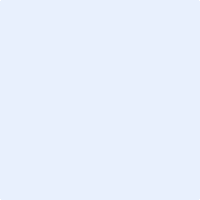 